10  r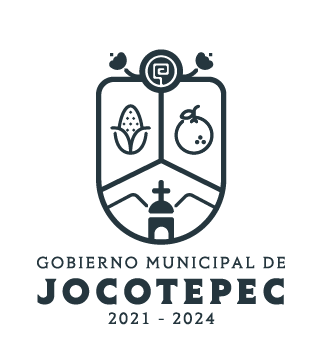 ¿Cuáles fueron las acciones proyectadas (obras, proyectos o programas) o Planeadas para este trimestre?Levantar censo del número de ranchos existentes y ubicación, generación de padrón de trabajadores encargados, ranchos y jornaleros del campoResultados Trimestrales (Describir cuáles fueron los programas, proyectos, actividades y/o obras que se realizaron en este trimestre). Bajar recursos de programas estatales y municipales a las y los trabajadores del campo, acercamiento de la ciudadanía a las instancias correspondientes cuando sus derechos son violentados.Montos (si los hubiera) del desarrollo de dichas actividades. ¿Se ajustó a lo presupuestado?Si.En que beneficia a la población o un grupo en específico lo desarrollado en este trimestre.Ciudadanos bien capacitados y que se den cuenta que todos como personas son valorados.¿A qué programa de su POA pertenecen las acciones realizadas y a que Ejes del Plan Municipal de Desarrollo 2021-2024 se alinean?Programa 1 padrón de la cantidad de ranchos y trabajadoresEje 4 administración eficiente y eficaz.De manera puntual basándose en la pregunta 2 (Resultados Trimestrales) y en su POA, llene la siguiente tabla, según el trabajo realizado este trimestre.NºPROGRAMA O ACTIVIDAD POA 2023ACTIVIDAD NO CONTEMPLADA (Llenar esta columna solo en caso de existir alguna estrategia no prevista)Nº LINEAS DE ACCIÓN O ACTIVIDADES PROYECTADASNº LINEAS DE ACCIÓN O ACTIVIDADES REALIZADASRESULTADO(Actvs. realizadas/Actvs. Proyectadas*100)1Padrón de la cantidad de ranchos y trabajadores22100%TOTAL100%